				ПРЕСС-РЕЛИЗ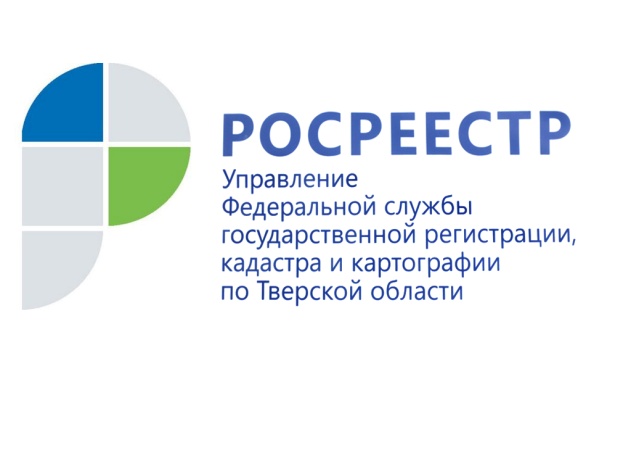 Жители Верхневолжья теперь могут оформить право собственности на недвижимость в любом регионе России через МФЦ
С 12 февраля в Тверской области реализована возможность приёма документов по услугам Росреестра по экстерриториальному принципу (независимо от места расположения объекта недвижимости) в офисах МФЦ. Соответствующее соглашение подписано между Управлением Росреестра по Тверской области, филиалом ФГБУ «Федеральная кадастровая палата Росреестра» по Тверской области и региональным ГАУ «МФЦ».
Руководитель Управления Росреестра по Тверской области Николай Фролов: «Экстерриториальный принцип приёма документов по предоставлению услуг  Росреестра действует с января 2017 года. Его применение существенно сокращает временные и материальные издержки граждан и направлено на повышение качества оказания и доступности государственных услуг. Учитывая растущую из года в год популярность данной услуги, для удобства заявителей  Росреестром принято решение о предоставлении её на базе МФЦ, в том числе и в тверском регионе». Специалисты МФЦ при личном обращении гражданина будут принимать документы на бумажном носителе по расположенному в другом регионе объекту недвижимости, переводить их в электронный вид и направлять по специальным сетям связи в Росреестр по месту нахождения объекта. Решение о проведении государственного кадастрового учёта и/или государственной регистрации прав, сделок, ограничений (обременений) в случае подачи заявления по экстерриториальному принципу принимает территориальный орган Росреестра по месту нахождения объекта недвижимости. После проведения государственного кадастрового учёта и/или госрегистрации прав документы необходимо получать так же в МФЦ по месту их подачи.Ранее поставить на кадастровый учёт или зарегистрировать права на объект недвижимости в любом субъекте РФ по экстерриториальному принципу жители Верхневолжья могли только, подав заявление в единственный офис приёма регионального филиала Кадастровой палаты по адресу: г.Тверь, ул. Горького, 27. Ниже представлен перечень офисов ГАУ «МФЦ», осуществляющих в Тверской области экстерриториальный приём документов по предварительной записи  в соответствии с графиком приёма:Филиал ГАУ «МФЦ» №1 в г. Твери170100, г Тверь, ул. Трехсвятская, д. 6Филиал ГАУ «МФЦ» №2 в г. Твери170003, г. Тверь, Петербургское шоссе, д. 28Филиал ГАУ «МФЦ» №3 в г. Твери170016, г. Тверь, Бурашевское шоссе, д. 36Филиал ГАУ «МФЦ» №4 в г. Твери170026, г. Тверь, Комсомольский пр-т, д. 4/4Филиал ГАУ «МФЦ» №5 в г. Твери170034, г. Тверь, пр-т Победы, д. 14Филиал ГАУ «МФЦ» №6в г. Твери170001, г. Тверь, Двор Пролетарки, д. 7Андреапольский филиал ГАУ «МФЦ»172800, Тверская область, г. Андреаполь, ул. Авиаторов, д. 59Бежецкий филиал ГАУ «МФЦ»171984, Тверская область, г. Бежецк, ул. М.И. Кузнецова, д.26Весьегонский филиал ГАУ «МФЦ»171720, Тверская область, г. Весьегонск, ул. Коммунистическая, д. 16Вышневолоцкий филиал ГАУ «МФЦ»171163, Тверская область, г. Вышний Волочек, ул. Урицкого, д.54-66Завидовский филиал ГАУ «МФЦ»171266, Тверская область, Конаковский р-н, д. Мокшино, ул. Парковая, д. 8Калязинский филиал ГАУ «МФЦ»171573, Тверская область, г. Калязин, ул. Коминтерна, д. 77 (правый вход)Кашинский филиал ГАУ «МФЦ»171640, Тверская область, г. Кашин, Пролетарская площадь, д. 6Конаковский филиал ГАУ «МФЦ» 171252, Тверская область, г. Конаково, ул. Учебная, д. 15Лихославльский филиал ГАУ «МФЦ»171210, Тверская область, г. Лихославль, ул. Первомайская, д.13Максатихинский филиал ГАУ «МФЦ»171900, Тверская область, пгт. Максатиха, ул. Пролетарская, д. 4Нелидовский филиал ГАУ «МФЦ»172527, Тверская область, г. Нелидово, ул. Куйбышева, д.10Осташковский филиал ГАУ «МФЦ»172735, Тверская область, г. Осташков, Ленинский пр-т, д. 44Ржевский филиал ГАУ «МФЦ»172386, Тверская область, г. Ржев, ул. Тимирязева, д. 5/25Селижаровский филиал ГАУ «МФЦ»172200, Тверская область, пгт. Селижарово, ул. Пушкина, д. 58Старицкий филиал ГАУ «МФЦ»171360, Тверская область, г. Старица, ул. Советская, д. 1Торжокский филиал ГАУ «МФЦ»172003, Тверская область, г. Торжок, ул. Металлистов, д. 7Удомельский филиал ГАУ «МФЦ»171841, Тверская область, г. Удомля, ул. Попова, д. 22О РосреестреФедеральная служба государственной регистрации, кадастра и картографии (Росреестр) является федеральным органом исполнительной власти, осуществляющим функции по государственной регистрации прав на недвижимое имущество и сделок с ним, по оказанию государственных услуг в сфере ведения государственного кадастра недвижимости, проведению государственного кадастрового учета недвижимого имущества, землеустройства, государственного мониторинга земель, навигационного обеспечения транспортного комплекса, а также функции по государственной кадастровой оценке, федеральному государственному надзору в области геодезии и картографии, государственному земельному надзору, надзору за деятельностью саморегулируемых организаций оценщиков, контролю (надзору) деятельности саморегулируемых организаций арбитражных управляющих. Подведомственными учреждениями Росреестра являются ФГБУ «ФКП Росреестра» и ФГБУ «Центр геодезии, картографии и ИПД». Контакты для СМИМакарова Елена Сергеевнапомощник руководителя Управления Росреестра по Тверской области+7 909 268 33 77, (4822) 34 62 2469_press_rosreestr@mail.ruwww.rosreestr.ruhttps://vk.com/rosreestr69170100, Тверь, Свободный пер., д. 2